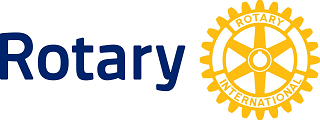 　　　　　　　　　　　　　国際ロータリー第2560地区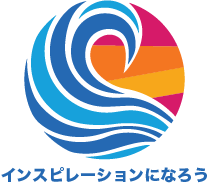 　　　　　　　　　　　　　新津中央ロータリークラブ週報2019年2月　　第３例会（第1367号）　　　例会場　割烹一楽2018－2019年度　国際ロータリーテーマ　BE THE INSPIRATION（インスピレーションになろう）2018－2019年度　第2560地区テーマ　　 自らのロータリーストーリーを作りましょう2018－2019年度　新津中央RCテーマ　　 例会・クラブ行事に参加しよう●点鐘　新津中央RC会長　齋藤　嘉昭●ソングそれでこそロータリー●握手タイム●お客様紹介　ゲスト　　新潟薬科大学　学長　寺田　弘様　　　　　新津商工会議所　専務理事　田村　一夫様　　　　　　新津ロータリークラブ　　　　　　　　　　　　　　前田　正実様　ビジター　いらっしゃいません。●会長挨拶　新津中央RC会長　齋藤　嘉昭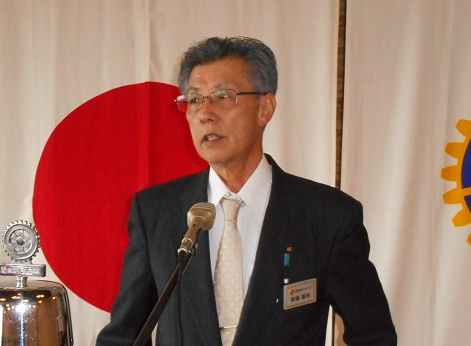 （要旨）　　秋葉区で火事が頻発している件について。●卓上花紹介　川名　一弘　花　　　名／カーネーション　ナデシコ科原　産　地／西アジア生　産　地／愛知県花  言  葉／母への愛●幹事報告　ございません●委員会報告　ございません●お客様挨拶　ございません●本日のプログラム担当　遠山　悦男君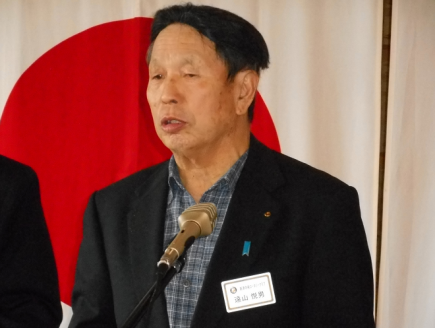 新潟薬科大学　学長　寺田　弘様　「新潟薬科大学とまちづくり」と題し卓話をしていただきました。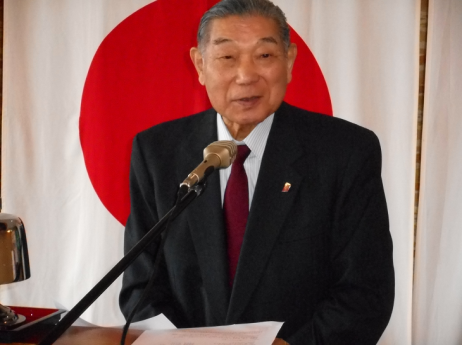 ●出席報告前回の訂正　ございません  本日の出席　会員30名中 22名出席で73.34％でした●ボックス紹介ニコニコボックス　◇皆様には日頃お世話になっております。本日はお招きいただきまして誠にありがとうございます。　　　　　　　 新津商工会議所　田村　一夫◇寺田学長の卓話楽しみにしております。新津RC　前田　正実◇新潟薬科大学学長寺田弘様、本日の卓話ありがとうございました。これからも新津中央RCを宜しくお願いします。　　　　　　　　　　　　　　　　　　　　会長　齋藤　嘉昭　幹事　井浦　行重　　　　　　　　　　　　　　　　　　　◇本日卓話担当で新潟薬科大学学長の寺田弘様にお願いしました。よろしくお願いします。ご出席の皆様もありがとうございます。　　　　　　　　　　　　　　　 遠山　悦男◇財団ポールハウスフェローバッジをいただきました。ありがとうございます。小林　幸平本日の合計　        8,000 円（累計130,500円）米山ボックス本日の合計　 　　　　　 0円コインボックス　　　　　0円（累計40,431円）財団ボックス◇新潟薬科大学学長寺田弘様の御来訪を心から歓迎いたします。これからもご指導よろしくお願いいたします。　川名　一弘本日の合計          1,000円コインボックス　　　4,055円（累計55,606円）●点鐘　新津中央RC会長　齋藤嘉昭☆★☆★☆★☆★☆★☆★☆★☆★☆★☆★国際ロータリー第2560地区　新津中央ロータリークラブ創設　1978年10月2日事務局　新潟県新潟市秋葉区新津本町3丁目1番7号新津商工会議所内TEL0250-22-0121　FAX0250-25-2332例会場　新潟県新潟市秋葉区新津本町2丁目7番10号　　　　割烹　一楽　TEL　0250-22-3155例会日　毎週火曜日　12：30開始　13：30終了会長　齋藤嘉昭　幹事　井浦行重SAA　諸橋敏松　副SAA　渡邊嘉子クラブ会報　髙橋健朗　坂爪慶☆★☆★☆★☆★☆★☆★☆★☆★☆★☆★